
(слова Е. Шварца)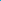 Буквы разные писать тонким перышком в тетрадь 
Учат в школе, учат в школе, учат в школе. 
Вычитать и умножать, малышей не обижать 
Учат в школе, учат в школе, учат в школе. К четырем прибавить два, по слогам читать слова 
Учат в школе, учат в школе, учат в школе. 
Книжки добрые любить и воспитанными быть 
Учат в школе, учат в школе, учат в школе. Находить Восток и Юг, рисовать квадрат и круг 
Учат в школе, учат в школе, учат в школе. 
И не путать никогда острова и города 
Учат в школе, учат в школе, учат в школе. Про глагол и про тире, и про дождик на дворе 
Учат в школе, учат в школе, учат в школе. 
Крепко-накрепко дружить, с детства дружбой дорожить 
Учат в школе, учат в школе, учат в школе. Нагружать всё больше нас 
Стали почему-то. 
Нынче в школе первый класс – 
Вроде института. 
Нам учитель задаёт 
С иксами задачи, 
Кандидат наук - и тот 
Над задачей плачет. То ли ещё будет, 
То ли ещё будет, 
То ли ещё будет, 
ой-ой-ой! А у нас стряслась беда - 
Сочиненье снова. 
Лев Толстой в мои года 
Не писал такого. 
Не бываю я нигде, 
Не дышу озоном. 
Занимаюсь на труде 
Синхрофазотроном. Нагружать всё больше нас 
Стали почему-то. 
Нынче в школе первый класс – 
Вроде института. 
Я ложусь в двенадцать спать, 
Силы нет раздеться. 
Вот бы сразу взрослым стать, 
Отдохнуть от детства. 
ПРОЩАНИЕ
С ПЕРВЫМ КЛАССОМ

Первый класс, в первый раз
Год назад ты принял нас.
Перешли мы во второй
И прощаемся с тобой.

Мел, доска, картины, карты
Вместе с нами перейдут.
Чуть повыше станут парты,
Вместе с нами подрастут.

Полюбили мы друг друга,
За подруг стоим горой,
И со мной моя подруга
Переходит во второй.

А учительница что же?
Бросит разве нас с тобой?
Нет, учительница тоже
Переходит во второй.

Так, дорогою веселой,
Мы шагаем, вставши в строй,
Вместе с классом, и со школой.
И со всей родной страной!

Первый класс! В первый раз
Год назад ты принял нас.
Перешли мы во второй
И прощаемся с тобой.